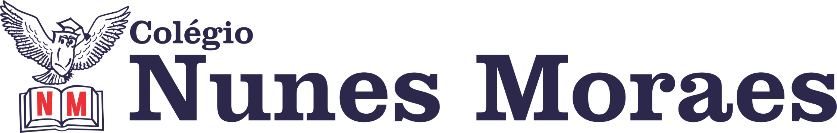 “O que é bonito sobre a aprendizagem é que ninguém por tirá-la de você”- B.B. King.1ª aula: 7:20h às 8:15h – HISTÓRIA – PROFESSORA: ANDREÂNGELA COSTA1º passo: Enviem as fotos com as resoluções da atividade pós-aula para o número privado da profª Andreângela. Questões da(s) página(s) 81 e 82 (q. 2, 3 e 4 ) no livro ATIVIDADES SUPLEMENTARES. 2º passo: Correção das questões indicadas no 1º passo. Será disponibilizada no grupo do WhatsApp da turma.3º passo: Assistir a vídeo aula. Acesse o link a seguir. https://drive.google.com/file/d/1rBzsGFJZcpOMhB6-yKF1zoQxXAP1McOR/view?usp=drive_web4º passo: Leitura do texto da página 28 a 31.5º passo: Responder as questões da(s) página(s) 32 (q. 1 e 2) no livro SAS. Questões da(s) página(s) 83 (q. 7) no livro ATIVIDADES SUPLEMENTARES. 6º passo: Correção das questões indicadas no 5º passo. Será disponibilizada no grupo do WhatsApp da turma.7º passo: Atividade a ser realizada pós-aula:Resolução das questões da(s) página(s) 82 (q. 5 e 6) no livro ATIVIDADES SUPLEMENTARES. Obs: questão 5 (discursiva) e questões 6 (objetiva).Durante a resolução dessas questões a professora Andreângela vai tirar dúvidas no WhatsApp (9.9274-3469)Faça foto das atividades que você realizou e envie para coordenação Celma (9.9411-6624)Essa atividade será pontuada para nota.2ª aula: 8:15h às 9:10h – PORTUGUÊS – PROFESSORA: TATYELLEN PAIVA 1º passo: Releia o texto base, se for necessário. Livro SAS 02 pág: 26 e 27;2º passo: Resolva os exercícios. Livro SAS 02 pág: 28 a 29 (questões 6 a 10)3º passo: Atente-se à correção da atividade na plataforma Google Meet - pág: 28 a 29 (questões 6 a 10)Durante a resolução dessas questões a professora Tatyellen vai tirar dúvidas no WhatsApp (9.9219-3687)Faça foto das atividades que você realizou e envie para coordenação Celma (9.9411-6624)Essa atividade será pontuada para nota.

Intervalo: 9:10h às 9:45h3ª aula: 9:45h às 10:40 h – MATEMÁTICA – PROFESSOR: DENILSON SOUSA  1° passo: Organize-se com seu material, livro de matemática, caderno, caneta, lápis e borracha.  2° passo: leia as páginas 37 e 383° passo: Acompanhe a vídeo-aula com o professor Denilson Sousa explicando sobre radiciação de números racionais. Assista a aula no seguinte link:https://youtu.be/uj7aw8FRllg(28 min.)4° passo: Baseado em seus conhecimentos resolva as questões: Página 39 Q. 1 e 2Durante a resolução dessas questões o professor Denilson vai tirar dúvidas no WhatsApp (9.9165-2921)Faça foto das atividades que você realizou e envie para coordenação Celma (9.9411-6624)Essa atividade será pontuada para nota.4ª aula: 10:40h às 11:35h - PORTUGUÊS – PROFESSORA: TATYELLEN PAIVA1º passo: Livro SAS 02 Pág: 34 a 36.Acesse o link disponibilizado no grupo para a aula na plataforma Google Meet. Link  da aula para quem não conseguir acessar: https://www.youtube.com/watch?v=F5y5u1rN3DU&list=PL0MlWarTr_1bGuFdYc6r6rNdHZq8DA9KH&index=72ASSISTA DE 13:35 ATÉ O FINAL2º passo: Resolva os exercícios. Livro SAS 02 pág: 34 A 36 (questões 4 a 6)3º passo: Atente-se à correção da atividade. Livro SAS 02 pág: 34 A 36 (questões 4 a 6) 150 (questões 4 e 5)4º passo: Realize a atividade domiciliar. Livro SAS 2 Pág: 38 (q 1 e 2 )Durante a resolução dessas questões a professora Tatyellen vai tirar dúvidas no WhatsApp (9.9219-3687)Faça foto das atividades que você realizou e envie para coordenação Celma (9.9411-6624)Essa atividade será pontuada para nota.PARABÉNS POR SUA DEDICAÇÃO!